แบบฟอร์มการจัดหาระบบคอมพิวเตอร์ (อธิบาย)
ปีงบประมาณ ๖๘ก.  ข้อมูลทั่วไป๑.  โครงการพัฒนาศักยภาพด้านเทคโนโลยีสารสนเทศและการสื่อสาร ทอ.  (หน่วยเจ้าของโครงการ : ทสส.ทอ.)	 ชื่อแผนงาน  ตั้งชื่อให้สื่อความหมาย เข้าใจถึงความต้องการ จัดหาอุปกรณ์เพิ่มเติม, จัดหาระบบงาน, งานจ้างพัฒนา
ให้กับหน่วยใด (งานซื้อ กับ งานจ้าง จะไม่อยู่รวมในแผนงานเดียวกัน ให้หน่วยจัดทำแยกแผนงาน)  ๒.  ส่วนราชการ     ๒.๑  ชื่อส่วนราชการ  	 หน่วยเจ้าของแผนงาน (ระดับกรม) 	       ๒.๒  ชื่อหัวหน้าส่วนราชการ   (ยศ ชื่อ สกุล) 	  ตำแหน่ง	  จก.ฯ (หัวหน้าหน่วย)		     ๒.๓  หน่วยงานที่รับผิดชอบ  	 หน่วยร้องขอ (ระดับ กอง/แผนก) 	     ๒.๔  ชื่อผู้รับผิดชอบโครงการ   		๒.๔.๑  น.อ. (ยศ ชื่อ สกุล)		ตำแหน่ง   (กรอกข้อมูลให้ครบถ้วน)		    			โทรศัพท์ 		  มือถือ 				๒.๔.๒  ร.อ. (ยศ ชื่อ สกุล)		ตำแหน่ง   		    			โทรศัพท์ 		  มือถือ 				๒.๔.๓  พ.อ.อ. (ยศ ชื่อ สกุล)		ตำแหน่ง   	    			โทรศัพท์ 		  มือถือ 		๓.   ค่าใช้จ่าย      ๓.๑  วงเงินรวมทั้งสิ้น    จำนวนเงิน - ตัวเลข	 บาท (จำนวนเงิ น - ตัวอักษร บาทถ้วน)
		(ราคารวมภาษีมูลค่าเพิ่มร้อยละ ๗ เรียบร้อยแล้ว)      ๓.๒  แหล่งเงิน  ◻ เงินงบประมาณ ◻ เงินรายได้  ◻ เงินช่วยเหลือ  ◻ อื่น ๆ    	๔.	รายละเอียดของอุปกรณ์คอมพิวเตอร์ ที่จะจัดหาครั้งนี้ วิธีการจัดหา 	◻ ซื้อ        ◻ เช่า        ◻ รับบริจาค       ◻ อื่น ๆ ระบุ……………………………………๖.	สถานที่ติดตั้งอุปกรณ์  	 ๗.	ระบบงานและอุปกรณ์คอมพิวเตอร์ (ที่มีใช้งานอยู่ในปัจจุบันของหน่วยงาน)            (หากมีแผนผังเครือข่าย ผังการวางอุปกรณ์ตามจุดต่าง ๆ และจำนวนในแต่ละที่ของหน่วยงาน ให้แนบมาด้วย)	๘. 	ปัญหา/อุปสรรคในการปฏิบัติงาน และเหตุผล ความจำเป็นที่ต้องจัดหาอุปกรณ์ ครั้งนี้๘.๑	อธิบายถึงปัจจัย ปัญหาและอุปสรรค ที่หน่วยติดขัดตามจริง เพื่อเป็นข้อมูลในการพิจารณา	๘.๒	อธิบายถึงเหตุผล ความจำเป็น ที่หน่วยสมควรจะได้รับการพิจารณา ตามร้องขอ	๙. 	ลักษณะงานหรือระบบงานที่จะใช้กับอุปกรณ์ที่จัดหาครั้งนี้๙.๑	อธิบายถึงปัจจัย ปัญหาและอุปสรรค ที่หน่วยติดขัดตามจริง เพื่อเป็นข้อมูลในการพิจารณา	๙.๒	อธิบายถึงเหตุผล ความจำเป็น ที่หน่วยสมควรจะได้รับการพิจารณา ตามร้องขอ	๑๐. เปรียบเทียบอุปกรณ์ที่จัดหาครั้งนี้กับปริมาณงาน 	  (ชื่อหน่วยงาน)	  มีภารกิจ 	    (ใส่ภารกิจหน่วย)      และปริมาณงาน ดังนี้ ๑๐.๑	ใส่ปริมาณงานที่หน่วยปฏิบัติ (งานหลัก  งานพิเศษ  งานด่วน ฯลฯ) (ใส่ชื่อของงานนั้น ๆ ได้)	๑๐.๒	ใส่ปริมาณงานที่หน่วยปฏิบัติ (งานหลัก  งานพิเศษ  งานด่วน ฯลฯ) (สามารถใส่เป็นตารางได้)	๑๑. 	บุคลากรด้านคอมพิวเตอร์/บุคลากรที่ได้รับมอบหมายให้รับผิดชอบด้านเทคโนโลยีสารสนเทศที่มีอยู่ในปัจจุบัน		หมายเหตุ : บุคลากร (ชื่อหน่วยงาน) สามารถใช้งานและดูแลอุปกรณ์คอมพิวเตอร์เบื้องต้นได้เป็นอย่างดี ข.  	ข้อมูลเฉพาะกรณี	๑. 	การจัดหา    ◻ ขยายระบบเดิม    ◻ จัดหาใหม่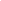 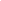 		๒. 	ขยายระบบเดิม			การจัดหาในครั้งนี้เป็นการขยายระบบเดิม เพื่อ อธิบายเหตุผล ความจำเป็น แบบสรุปใจความสำคัญ เข้าใจได้ เพื่อทราบข้อมูลสำหรับการพิจารณาการร้องของบประมาณสำหรับพัฒนางานด้านเทคโนโลยีสารสนเทศประจำปี ของหน่วยงาน  (ไม่สั้นจนเกินไป)		(หรือ	 	การจัดหาใหม่)			การจัดหาในครั้งนี้เป็นการจัดหาใหม่ เพื่อ อธิบายเหตุผล ความจำเป็น แบบสรุปใจความสำคัญ เข้าใจได้ เพื่อทราบข้อมูลสำหรับการพิจารณาการร้องของบประมาณสำหรับพัฒนางานด้านเทคโนโลยีสารสนเทศประจำปี ของหน่วยงาน  (ไม่สั้นจนเกินไป)				 ผู้รายงาน                                                         	ยศ  (   ลงลายเซ็นต์จริง      )			                                 		  (      ชื่อ - สกุล         )                                                                    ตำแหน่ง    	                            (ขึ้นหน้าใหม่)ผนวกหมายเหตุ : หากมีข้อมูลเพิ่มเติม (ผังเครือข่าย, ผังการวางอุปกรณ์ ,ใบประมาณการราคา ฯลฯ)
 สามารถแนบมาเป็นผนวกได้รายละเอียดรายละเอียดรายละเอียด ราคาต่อหน่วย
(บาท)ราคารวม
(บาท)รายการจำนวนหน่วย ราคาต่อหน่วย
(บาท)ราคารวม
(บาท)๔.๑  ...(ชื่อครุภัณฑ์ที่เป็นมาตรฐาน)
คุณลักษณะเฉพาะพัสดุ  ใส่รายละเอียด สเปค ของครุภัณฑ์ ที่ต้องการ (ที่เป็นมาตรฐานและมีที่มาของราคา ตรวจสอบได้)๔.๒  ...(ชื่อระบบสารสนเทศ หรือซอฟต์แวร์ที่ต้องการจัดหา )
คุณลักษณะเฉพาะพัสดุ  ใส่รายละเอียด สเปค ของระบบฯ หรือซอฟต์แวร์ ที่ต้องการ 
(โดยมีที่มาของราคา ตรวจสอบได้ เช่น ให้ สอ.ทอ.ตรวจสอบประเมินราคาฯ หรือ การประเมินราคาจากบริษัทที่ประสานงาน  ให้แนบรายละเอียดและหลักฐานมาด้วย)๔.๓  ...(งานจ้างพัฒนา เช่น วางระบบเครือข่ายสารสนเทศ หรือพัฒนาระบบงานสารสนเทศ เป็นต้น)
คุณลักษณะเฉพาะพัสดุ  ใส่รายละเอียด สเปค รายการย่อย ของงานจ้างฯ ที่ต้องการ 
(โดยมีที่มาของราคา ตรวจสอบได้ เช่น ให้ สอ.ทอ.ตรวจสอบประเมินราคาฯ หรือ การประเมินราคาจากบริษัทที่ประสานงาน  ให้แนบรายละเอียดและหลักฐานมาด้วย)............................................................................................................(- รายการที่ใช้เกณฑ์ราคากลางและคุณลักษณะพื้นฐานครุภัณฑ์
   คอมพิวเตอร์ของกระทรวงดิจิทัลเพื่อเศรษฐกิจและสังคม(ล่าสุด)
   ไม่ต้องใส่รายละเอียดคุณลักษณะเฉพาะพัสดุ (สเปค)(- หากเป็นรายการที่ไม่มีในเกณฑ์ราคากลางฯ ให้ใส่คุณลักษณะเฉพาะ
   พัสดุ (รายละเอียด/สเปค) ให้ชัดเจน มีข้อมูลการประมาณการราคา
   และที่มาของราคา (แนบมาด้วย))
(- ให้รวมราคาภาษีมูลค่าเพิ่มของแต่ละรายการให้เรียบร้อย 
   *ไม่ต้องนำมาคิดอีกในวงเงินรวม , 
   *เกณฑ์ราคากลางได้รวมภาษีร้อย ๗ เรียบร้อยแล้ว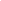 (- งานซื้อ และ งานจ้าง ให้แยกแผนงาน)รวมเป็นเงินทั้งสิ้น (รวมภาษีมูลค่าเพิ่มร้อยละ ๗ เรียบร้อยแล้ว)รวมเป็นเงินทั้งสิ้น (รวมภาษีมูลค่าเพิ่มร้อยละ ๗ เรียบร้อยแล้ว)รวมเป็นเงินทั้งสิ้น (รวมภาษีมูลค่าเพิ่มร้อยละ ๗ เรียบร้อยแล้ว)รวมเป็นเงินทั้งสิ้น (รวมภาษีมูลค่าเพิ่มร้อยละ ๗ เรียบร้อยแล้ว)รายการรายการจำนวน หน่วยนับสถานที่ติดตั้ง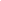 ๖.๑คอมพิวเตอร์...๖.๒โน้ตบุ๊ค…๖.๓เครื่องพิม…๖.๔อื่น ๆ (ตามรายการในข้อ ๔)รายการรายการ จำนวนระบบงาน ทอ. อายุการใช้งานสถานที่ติดตั้ง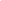 ๗.๑คอมพิวเตอร์...๗.๒โน้ตบุ๊ค…๗.๓เครื่องพิม…๗.๔อื่น ๆ (อุปกรณ์ที่มีใช้งานปัจจุบัน)บุคลากร/ตำแหน่งบุคลากร/ตำแหน่งจำนวน
 (คน)๑๑.๑นายทหารเทคโนโลยีสารสนเทศจำนวน๑๑.๒จนท.เทคโนโลยีสารสนเทศจำนวน๑๑.๓ตำแหน่งอื่น ๆ ที่ดูแลด้าน ICT ของหน่วยจำนวนรวมรวมจำนวนรวม